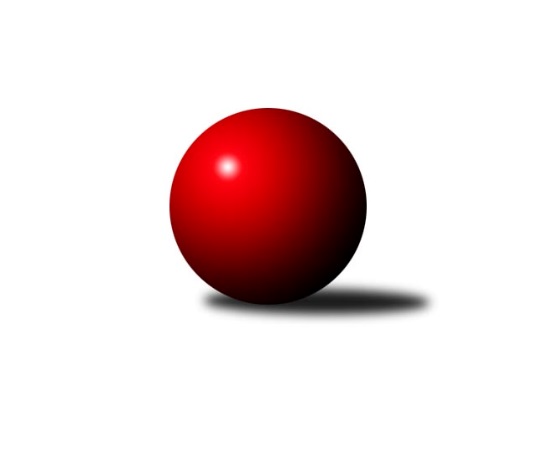 Č.22Ročník 2014/2015	11.4.2015Nejlepšího výkonu v tomto kole: 3301 dosáhlo družstvo: SK Škoda VS Plzeň 3.KLM A 2014/2015Výsledky 22. kolaSouhrnný přehled výsledků:CB Dobřany 	- TJ Slovan Karlovy Vary	5:3	3172:3136	13.5:10.5	4.4.TJ Jiskra Hazlov 	- TJ Lokomotiva České Budějovice 	5:3	3229:3211	11.5:12.5	11.4.TJ VTŽ Chomutov	- TJ Kovohutě Příbram 	6:2	3101:3064	14.0:10.0	11.4.SK Škoda VS Plzeň 	- TJ Blatná	7:1	3301:3183	14.0:10.0	11.4.KK Karlovy Vary	- Vltavan Loučovice	6:2	3258:3225	13.5:10.5	11.4.TJ Lokomotiva Cheb 	- TJ Sokol Kdyně	1:7	3053:3208	8.5:15.5	11.4.Tabulka družstev:	1.	Vltavan Loučovice	22	13	1	8	102.5 : 73.5 	287.5 : 240.5 	 3141	27	2.	TJ Kovohutě Příbram	22	13	0	9	95.0 : 81.0 	283.5 : 244.5 	 3146	26	3.	CB Dobřany	22	12	2	8	95.0 : 81.0 	264.5 : 263.5 	 3135	26	4.	TJ Blatná	22	12	1	9	91.0 : 85.0 	266.0 : 262.0 	 3142	25	5.	KK Karlovy Vary	22	11	2	9	94.5 : 81.5 	266.0 : 262.0 	 3088	24	6.	TJ Jiskra Hazlov	22	11	1	10	92.0 : 84.0 	277.0 : 251.0 	 3172	23	7.	TJ VTŽ Chomutov	22	11	0	11	81.5 : 94.5 	260.5 : 267.5 	 3132	22	8.	TJ Sokol Kdyně	22	10	1	11	88.5 : 87.5 	263.5 : 264.5 	 3185	21	9.	SK Škoda VS Plzeň	22	10	1	11	84.0 : 92.0 	244.0 : 284.0 	 3107	21	10.	TJ Slovan Karlovy Vary	22	9	2	11	87.0 : 89.0 	254.0 : 274.0 	 3143	20	11.	TJ Lokomotiva České Budějovice	22	8	3	11	87.5 : 88.5 	280.0 : 248.0 	 3149	19	12.	TJ Lokomotiva Cheb	22	5	0	17	57.5 : 118.5 	221.5 : 306.5 	 3113	10Podrobné výsledky kola:	 CB Dobřany 	3172	5:3	3136	TJ Slovan Karlovy Vary	Josef ml. Fišer ml.	147 	 133 	 130 	145	555 	 4:0 	 512 	 134	125 	 121	132	Petr Beseda	Jan Koubský	126 	 133 	 121 	122	502 	 1.5:2.5 	 532 	 126	121 	 126	159	Jiří Hojsák	Josef st. Fišer	113 	 126 	 120 	119	478 	 1:3 	 517 	 120	123 	 137	137	František Průša	Milan Bek	117 	 127 	 142 	142	528 	 2:2 	 547 	 148	133 	 135	131	Tomáš Beck st.	Martin Provazník	135 	 132 	 133 	157	557 	 2:2 	 534 	 121	137 	 154	122	Václav Hlaváč st.	Michal Šneberger	123 	 154 	 125 	150	552 	 3:1 	 494 	 125	136 	 117	116	Pavel Stašarozhodčí: Nejlepší výkon utkání: 557 - Martin Provazník	 TJ Jiskra Hazlov 	3229	5:3	3211	TJ Lokomotiva České Budějovice 	Matěj Novák	142 	 115 	 124 	138	519 	 1:3 	 536 	 135	125 	 134	142	Martin Voltr	Petr Haken	142 	 145 	 150 	137	574 	 3:1 	 522 	 129	125 	 127	141	Václav ml. Klojda ml.	Vladimír Veselý st.	134 	 133 	 121 	123	511 	 1.5:2.5 	 567 	 130	155 	 159	123	Zdeněk Kamiš	Ota Maršát st.	129 	 119 	 151 	128	527 	 1:3 	 532 	 141	125 	 113	153	Bedřich Vondruš	Miroslav Repčík	132 	 140 	 136 	141	549 	 3:1 	 509 	 119	139 	 137	114	Lukáš Klojda	Michael Wittwar	139 	 127 	 139 	144	549 	 2:2 	 545 	 145	144 	 134	122	Jan Sýkorarozhodčí: Nejlepší výkon utkání: 574 - Petr Haken	 TJ VTŽ Chomutov	3101	6:2	3064	TJ Kovohutě Příbram 	Arnošt Filo	122 	 124 	 121 	134	501 	 2:2 	 499 	 120	133 	 125	121	Luboš Řezáč	Filip Prokeš *1	130 	 114 	 116 	135	495 	 2:2 	 519 	 126	142 	 130	121	David Hošek	Stanislav st. Šmíd st.	119 	 142 	 132 	131	524 	 2.5:1.5 	 507 	 121	126 	 129	131	Josef Hůda	Robert st. Suchomel st.	133 	 148 	 133 	112	526 	 3:1 	 501 	 120	128 	 127	126	Jaroslav Roj	Ondřej Šmíd	128 	 127 	 124 	140	519 	 1.5:2.5 	 546 	 125	142 	 139	140	Oldřich Hendl	Stanislav Rada	151 	 149 	 104 	132	536 	 3:1 	 492 	 113	120 	 132	127	Tomáš Číž *2rozhodčí: střídání: *1 od 61. hodu Stanislav ml. Šmíd ml., *2 od 36. hodu Petr PolákNejlepší výkon utkání: 546 - Oldřich Hendl	 SK Škoda VS Plzeň 	3301	7:1	3183	TJ Blatná	Martin Vít	143 	 139 	 148 	131	561 	 3:1 	 549 	 134	131 	 138	146	Luboš Lis	Milan Findejs	133 	 135 	 130 	115	513 	 2:2 	 512 	 130	150 	 116	116	Vít Kobliha	Jakub Solfronk	136 	 155 	 129 	119	539 	 1:3 	 531 	 139	127 	 142	123	Miloš Rozhoň	Milan Vrabec	131 	 151 	 149 	130	561 	 2:2 	 539 	 147	127 	 124	141	Jiří Vokurka	Petr Sachunský	145 	 134 	 129 	155	563 	 4:0 	 520 	 137	129 	 127	127	Evžen Cígl	Josef Šnajdr	170 	 131 	 145 	118	564 	 2:2 	 532 	 123	132 	 141	136	Jan Kobliharozhodčí: Nejlepší výkon utkání: 564 - Josef Šnajdr	 KK Karlovy Vary	3258	6:2	3225	Vltavan Loučovice	Pavel Boháč	145 	 135 	 141 	141	562 	 2.5:1.5 	 538 	 139	135 	 122	142	Jaroslav Suchánek	Petr Čolák	139 	 123 	 143 	144	549 	 3:1 	 516 	 131	129 	 122	134	Radek Šlouf	Jan Vank	149 	 140 	 149 	143	581 	 3:1 	 555 	 163	131 	 135	126	Josef Gondek	Jan Sázel	130 	 150 	 113 	109	502 	 1:3 	 540 	 149	119 	 130	142	Jan Smolena	Josef Ženíšek	112 	 123 	 157 	129	521 	 2:2 	 543 	 144	124 	 153	122	Robert Weis	Václav Krysl	140 	 143 	 136 	124	543 	 2:2 	 533 	 125	126 	 140	142	Libor Dušekrozhodčí: Nejlepší výkon utkání: 581 - Jan Vank	 TJ Lokomotiva Cheb 	3053	1:7	3208	TJ Sokol Kdyně	František Douša	124 	 115 	 144 	125	508 	 2:2 	 520 	 140	111 	 158	111	Václav Kuželík ml.	Ladislav Lipták	118 	 139 	 113 	133	503 	 1:3 	 530 	 126	140 	 142	122	Jiří Zenefels	Jan Adam	100 	 125 	 85 	130	440 	 0.5:3.5 	 551 	 142	143 	 136	130	Michael Kotal	Zdeněk Eichler	147 	 130 	 129 	138	544 	 1:3 	 548 	 161	134 	 106	147	Tomáš Timura	Jan Kubík	124 	 129 	 134 	138	525 	 2:2 	 538 	 143	120 	 153	122	David Machálek	Jiří Nováček	133 	 141 	 143 	116	533 	 2:2 	 521 	 142	118 	 138	123	Jiří Benda st.rozhodčí: Nejlepší výkon utkání: 551 - Michael KotalPořadí jednotlivců:	jméno hráče	družstvo	celkem	plné	dorážka	chyby	poměr kuž.	Maximum	1.	Ladislav Lipták 	TJ Lokomotiva Cheb 	562.49	377.4	185.0	2.4	7/10	(599)	2.	Josef ml. Fišer  ml.	CB Dobřany 	555.60	365.3	190.3	2.4	10/10	(605)	3.	Tomáš Pavlík 	TJ Slovan Karlovy Vary	550.22	366.5	183.7	2.6	8/10	(601)	4.	Evžen Cígl 	TJ Blatná	542.06	354.5	187.6	3.0	9/10	(591)	5.	Václav Hlaváč  st.	TJ Slovan Karlovy Vary	541.93	363.8	178.1	2.7	10/10	(573)	6.	Martin Voltr 	TJ Lokomotiva České Budějovice 	541.68	355.4	186.3	2.5	10/10	(601)	7.	Michael Kotal 	TJ Sokol Kdyně	541.67	362.7	178.9	3.6	8/10	(578)	8.	Jiří Nováček 	TJ Lokomotiva Cheb 	540.77	366.5	174.3	3.6	7/10	(598)	9.	Jaroslav Roj 	TJ Kovohutě Příbram 	540.24	356.5	183.8	2.1	9/10	(567)	10.	Petr Polák 	TJ Kovohutě Příbram 	537.97	361.2	176.8	3.6	8/10	(577)	11.	Oldřich Hendl 	TJ Kovohutě Příbram 	537.76	355.5	182.2	3.1	10/10	(582)	12.	David Machálek 	TJ Sokol Kdyně	537.68	356.2	181.5	3.2	9/10	(587)	13.	Stanislav Novák 	TJ Jiskra Hazlov 	537.66	355.1	182.6	3.4	9/10	(598)	14.	Pavel Černý 	TJ Lokomotiva České Budějovice 	537.31	365.5	171.8	4.2	7/10	(563)	15.	Karel Jirkal 	Vltavan Loučovice	536.33	355.2	181.2	2.9	10/10	(584)	16.	Zdeněk Kamiš 	TJ Lokomotiva České Budějovice 	536.25	359.9	176.4	3.5	10/10	(573)	17.	Michael Wittwar 	TJ Jiskra Hazlov 	536.14	358.5	177.6	3.8	8/10	(584)	18.	Martin Provazník 	CB Dobřany 	535.97	357.9	178.1	3.6	10/10	(572)	19.	Petr Haken 	TJ Jiskra Hazlov 	533.32	355.2	178.1	4.0	10/10	(583)	20.	Tomáš Beck  st.	TJ Slovan Karlovy Vary	532.70	357.8	174.9	4.4	9/10	(589)	21.	Luboš Lis 	TJ Blatná	532.14	355.5	176.7	4.0	9/10	(589)	22.	František Průša 	TJ Slovan Karlovy Vary	531.68	353.3	178.3	5.4	9/10	(567)	23.	Ota Maršát  st.	TJ Jiskra Hazlov 	531.51	364.4	167.1	4.5	10/10	(570)	24.	Stanislav ml. Šmíd  ml.	TJ VTŽ Chomutov	530.29	362.7	167.6	4.9	9/10	(566)	25.	Jiří Benda  st.	TJ Sokol Kdyně	530.22	357.5	172.7	4.0	9/10	(609)	26.	Radek Šlouf 	Vltavan Loučovice	530.15	360.8	169.4	3.7	8/10	(571)	27.	Tomáš Timura 	TJ Sokol Kdyně	528.90	356.6	172.3	4.9	8/10	(578)	28.	Robert st. Suchomel  st.	TJ VTŽ Chomutov	528.22	357.1	171.2	6.1	9/10	(576)	29.	Jiří Vokurka 	TJ Blatná	527.84	359.1	168.8	4.4	9/10	(592)	30.	Miloš Rozhoň 	TJ Blatná	527.67	366.0	161.7	7.3	7/10	(557)	31.	Jiří Zenefels 	TJ Sokol Kdyně	527.31	357.9	169.4	5.1	9/10	(588)	32.	Matěj Novák 	TJ Jiskra Hazlov 	527.31	356.8	170.5	5.4	8/10	(562)	33.	Jan Kobliha 	TJ Blatná	527.17	350.8	176.4	4.1	10/10	(566)	34.	Josef Šnajdr 	SK Škoda VS Plzeň 	527.13	349.0	178.1	6.3	7/10	(583)	35.	Václav Krysl 	KK Karlovy Vary	526.78	355.9	170.9	4.9	10/10	(611)	36.	Stanislav Rada 	TJ VTŽ Chomutov	526.20	358.9	167.3	5.9	7/10	(554)	37.	Libor Dušek 	Vltavan Loučovice	526.08	355.9	170.1	4.9	10/10	(577)	38.	Martin Vít 	SK Škoda VS Plzeň 	525.00	355.3	169.8	4.3	7/10	(579)	39.	Jakub Solfronk 	SK Škoda VS Plzeň 	524.78	361.4	163.3	6.1	8/10	(575)	40.	Arnošt Filo 	TJ VTŽ Chomutov	524.68	352.3	172.4	4.1	10/10	(551)	41.	Zdeněk Eichler 	TJ Lokomotiva Cheb 	524.55	350.2	174.3	5.2	10/10	(578)	42.	Tomáš Číž 	TJ Kovohutě Příbram 	524.34	351.5	172.8	6.3	7/10	(552)	43.	Jaroslav Suchánek 	Vltavan Loučovice	524.26	355.7	168.5	5.7	10/10	(561)	44.	Jan Sýkora 	TJ Lokomotiva České Budějovice 	523.49	349.0	174.5	4.8	10/10	(566)	45.	Luboš Řezáč 	TJ Kovohutě Příbram 	522.56	349.0	173.6	5.5	9/10	(570)	46.	Zbyněk Vytiska 	TJ VTŽ Chomutov	521.68	355.3	166.4	4.8	10/10	(579)	47.	Lukáš Klojda 	TJ Lokomotiva České Budějovice 	521.64	348.2	173.4	5.6	9/10	(575)	48.	Jan Smolena 	Vltavan Loučovice	521.22	348.3	173.0	5.4	9/10	(577)	49.	Jiří Vaňata 	TJ Blatná	520.65	357.4	163.2	4.6	8/10	(574)	50.	Jan Vank 	KK Karlovy Vary	520.47	355.8	164.7	3.2	10/10	(581)	51.	Josef Hůda 	TJ Kovohutě Příbram 	519.33	357.3	162.1	5.4	7/10	(562)	52.	Josef Ženíšek 	KK Karlovy Vary	519.01	350.8	168.2	4.0	10/10	(585)	53.	Josef Gondek 	Vltavan Loučovice	518.74	348.7	170.1	4.8	10/10	(566)	54.	Michal Šneberger 	CB Dobřany 	517.10	354.4	162.7	5.6	10/10	(560)	55.	Jan Kubík 	TJ Lokomotiva Cheb 	516.92	350.2	166.7	4.9	8/10	(544)	56.	David Hošek 	TJ Kovohutě Příbram 	516.76	353.2	163.6	4.1	9/10	(555)	57.	Milan Vrabec 	SK Škoda VS Plzeň 	516.69	352.0	164.7	6.6	8/10	(574)	58.	Jan Lommer 	TJ Sokol Kdyně	515.81	354.4	161.5	7.6	8/10	(551)	59.	Radek Kneř 	CB Dobřany 	515.38	347.0	168.4	6.8	7/10	(550)	60.	Petr Sachunský 	SK Škoda VS Plzeň 	515.03	350.8	164.3	5.9	9/10	(576)	61.	Josef st. Fišer 	CB Dobřany 	514.48	355.5	159.0	7.0	7/10	(548)	62.	Petr Čolák 	KK Karlovy Vary	511.83	348.3	163.6	6.3	9/10	(571)	63.	Jiří Hojsák 	TJ Slovan Karlovy Vary	511.40	346.9	164.5	7.8	9/10	(557)	64.	Pavel Boháč 	KK Karlovy Vary	510.48	338.2	172.3	4.9	10/10	(579)	65.	Vladimír Veselý  st.	TJ Jiskra Hazlov 	510.35	349.8	160.5	7.6	9/10	(561)	66.	František Douša 	TJ Lokomotiva Cheb 	509.51	346.6	162.9	6.0	9/10	(554)	67.	Pavel Staša 	TJ Slovan Karlovy Vary	508.11	347.0	161.1	5.7	9/10	(567)	68.	Jan Sázel 	KK Karlovy Vary	504.53	342.9	161.6	6.6	7/10	(557)	69.	Bohumil Vyleťal 	TJ Lokomotiva Cheb 	504.09	346.8	157.3	8.1	10/10	(551)	70.	Jan Koubský 	CB Dobřany 	500.27	335.2	165.1	5.5	10/10	(569)	71.	Vít Kobliha 	TJ Blatná	497.29	341.6	155.6	9.9	8/10	(527)		Václav Kuželík  ml.	TJ Sokol Kdyně	556.47	364.0	192.5	3.3	6/10	(586)		Jiří Reban 	TJ Lokomotiva České Budějovice 	538.67	366.1	172.6	9.3	3/10	(554)		Milan Hejbal 	TJ Lokomotiva České Budějovice 	535.00	348.0	187.0	3.0	1/10	(535)		Petr Rajlich 	TJ Lokomotiva Cheb 	534.50	348.5	186.0	3.0	2/10	(542)		Miroslav Repčík 	TJ Jiskra Hazlov 	533.23	359.4	173.9	5.2	6/10	(606)		Oldřich Kučera 	SK Škoda VS Plzeň 	533.00	358.0	175.0	5.0	1/10	(533)		Jindřich Dvořák 	TJ Sokol Kdyně	532.67	354.1	178.6	3.9	6/10	(571)		Pavel Říhánek 	SK Škoda VS Plzeň 	530.74	358.3	172.5	3.2	6/10	(578)		Václav Šefl 	TJ Kovohutě Příbram 	529.00	369.0	160.0	7.0	1/10	(529)		Ondřej Musil 	CB Dobřany 	527.89	359.8	168.1	7.1	3/10	(561)		Václav ml. Klojda  ml.	TJ Lokomotiva České Budějovice 	527.80	348.0	179.8	4.1	5/10	(555)		Jaroslav Kutil 	TJ Sokol Kdyně	527.00	363.0	164.0	3.0	1/10	(527)		Stanislav st. Šmíd  st.	TJ VTŽ Chomutov	525.79	353.4	172.4	4.5	6/10	(556)		Miroslav Handšuh 	TJ Slovan Karlovy Vary	525.50	358.5	167.0	7.0	1/10	(537)		Tomáš Fryč 	CB Dobřany 	525.00	377.0	148.0	8.0	1/10	(525)		Milan Vicher 	SK Škoda VS Plzeň 	523.00	346.5	176.5	4.5	2/10	(533)		Martin Trakal 	KK Karlovy Vary	522.00	354.5	167.5	7.0	2/10	(565)		Ondřej Šmíd 	TJ VTŽ Chomutov	520.84	349.8	171.0	5.2	5/10	(550)		Dobromil Köriš 	TJ Blatná	520.67	352.1	168.6	5.8	3/10	(533)		Ladislav Filek 	SK Škoda VS Plzeň 	518.86	351.4	167.4	5.5	6/10	(568)		Milan Bek 	CB Dobřany 	517.29	353.4	163.9	8.4	6/10	(550)		Milan Findejs 	SK Škoda VS Plzeň 	517.17	355.1	162.1	6.3	6/10	(562)		Petr Hájek 	TJ Jiskra Hazlov 	516.00	356.0	160.0	2.0	1/10	(516)		Roman Köriš 	TJ Blatná	513.00	343.0	170.0	9.0	1/10	(513)		Jiří Šlajer 	SK Škoda VS Plzeň 	512.87	347.6	165.3	6.6	3/10	(546)		Adolf Klepáček 	TJ Lokomotiva Cheb 	510.25	357.8	152.5	9.0	4/10	(528)		Libor Kupka 	KK Karlovy Vary	509.25	354.5	154.8	9.5	4/10	(560)		Jan Weigert 	TJ Kovohutě Příbram 	507.00	345.0	162.0	6.0	2/10	(513)		Robert Weis 	Vltavan Loučovice	505.77	348.1	157.7	8.3	5/10	(543)		Bedřich Vondruš 	TJ Lokomotiva České Budějovice 	505.00	347.3	157.7	8.3	3/10	(532)		Jiří Dohnal 	TJ Sokol Kdyně	504.00	326.0	178.0	7.0	1/10	(504)		Filip Prokeš 	TJ VTŽ Chomutov	501.00	338.0	163.0	10.6	5/10	(528)		Václav Šnajdr 	KK Karlovy Vary	500.00	352.0	148.0	7.0	1/10	(500)		Tomáš Zetek 	TJ Lokomotiva České Budějovice 	498.67	352.5	146.2	9.0	4/10	(516)		Petr Beseda 	TJ Slovan Karlovy Vary	497.59	340.9	156.7	8.2	6/10	(558)		Václav Strnad 	TJ Lokomotiva Cheb 	496.00	358.0	138.0	9.5	2/10	(506)		Martin Jirkal 	Vltavan Loučovice	495.00	336.0	159.0	8.0	2/10	(514)		Václav Čechura 	KK Karlovy Vary	493.75	349.0	144.8	7.3	2/10	(504)		Pavel Weigert 	TJ Kovohutě Příbram 	490.00	359.0	131.0	11.0	1/10	(490)		Karel Majner 	SK Škoda VS Plzeň 	486.50	343.5	143.0	11.5	2/10	(493)		Petr Kříž 	TJ Kovohutě Příbram 	484.00	338.0	146.0	8.5	2/10	(490)		Tomáš Reban 	TJ Lokomotiva České Budějovice 	484.00	338.0	146.0	9.0	1/10	(484)		Tomáš Polánský 	TJ Lokomotiva České Budějovice 	483.00	345.0	138.0	7.0	1/10	(483)		Pavel Schubert 	TJ Lokomotiva Cheb 	482.00	335.0	147.0	6.5	2/10	(485)		Václav Klojda  st.	TJ Lokomotiva České Budějovice 	477.60	343.3	134.4	13.3	5/10	(519)		Jiří Jaroš 	TJ Lokomotiva Cheb 	475.67	345.7	130.0	13.0	3/10	(511)		Miloslav Kolařík 	SK Škoda VS Plzeň 	468.00	332.0	136.0	17.0	1/10	(468)		Jan Kamír 	CB Dobřany 	462.00	318.0	144.0	12.0	1/10	(462)		Jan Adam 	TJ Lokomotiva Cheb 	440.00	316.0	124.0	26.0	1/10	(440)Sportovně technické informace:Starty náhradníků:registrační číslo	jméno a příjmení 	datum startu 	družstvo	číslo startu
Hráči dopsaní na soupisku:registrační číslo	jméno a příjmení 	datum startu 	družstvo	Program dalšího kola:Nejlepší šestka kola - absolutněNejlepší šestka kola - absolutněNejlepší šestka kola - absolutněNejlepší šestka kola - absolutněNejlepší šestka kola - dle průměru kuželenNejlepší šestka kola - dle průměru kuželenNejlepší šestka kola - dle průměru kuželenNejlepší šestka kola - dle průměru kuželenNejlepší šestka kola - dle průměru kuželenPočetJménoNázev týmuVýkonPočetJménoNázev týmuPrůměr (%)Výkon6xJan VankKK K.Vary 5814xJan VankKK K.Vary 108.895815xPetr HakenHazlov 5742xPetr HakenHazlov 107.675742xZdeněk KamišLok. Č.B. 5673xZdeněk KamišLok. Č.B. 106.355672xJosef ŠnajdrŠkoda Plzeň5644xOldřich HendlPříbram105.965463xPetr SachunskýŠkoda Plzeň5633xMartin ProvazníkDobřany105.545573xPavel BoháčKK K.Vary 5623xPavel BoháčKK K.Vary 105.33562